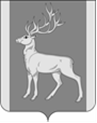 РОССИЙСКАЯ  ФЕДЕРАЦИЯИРКУТСКАЯ  ОБЛАСТЬАДМИНИСТРАЦИЯ МУНИЦИПАЛЬНОГО ОБРАЗОВАНИЯКУЙТУНСКИЙ РАЙОНП О С Т А Н О В Л Е Н И Е   «   » __________ 2020 г.                 р.п. Куйтун                                                        №______ О внесении изменений в муниципальную программу «Укрепление межнационального и межконфессионального согласия на территории муниципального образования Куйтунский район на 2020-2022 г.г.», утвержденную постановлением администрации муниципального образования Куйтунский район от 25 сентября 2019 года № 763-п «Укрепление межнационального и межконфессионального согласия на территории муниципального образования Куйтунский район на 2020-2022 г.г»В  соответствии со статьей 179 Бюджетного кодекса Российской Федерации,   Федеральным законом от 06.10.2003 года № 131-ФЗ «Об общих принципах организации местного самоуправления в Российской Федерации», постановлением администрации муниципального образования Куйтунский район от 18 апреля 2014 г. № 265-п «Об утверждении Порядка разработки, реализации и оценки эффективности реализации муниципальных программ муниципального образования Куйтунский̆ район», руководствуясь статьями 37, 46 Устава муниципального образования Куйтунский район, администрация муниципального образования Куйтунский районП О С Т А Н О В Л Я Е Т:1. Внести в муниципальную программу «Укрепление межнационального и межконфессионального согласия на территории муниципального образования Куйтунский район на 2020-2022 г.г.», утвержденную постановлением администрации муниципального образования Куйтунский район от 25 сентября 2019 № 763 – п «Укрепление межнационального и межконфессионального согласия на территории муниципального образования Куйтунский район на 2020-2022 г.г» следующие изменения:1.1. Наименование постановления изложить в новой редакции: «Об утверждении муниципальной программы «Укрепление межнационального и межконфессионального согласия на территории муниципального образования Куйтунский район на 2020-2023 г.г».1.2. Часть 1 постановления изложить в новой редакции:«Утвердить муниципальную программу «Укрепление межнационального и межконфессионального согласия на территории муниципального образования Куйтунский район на 2020-2023 г.г.».1.3. Приложение 1 к постановлению администрации муниципального образования Куйтунский район от 25 сентября 2019 года № 763-п 1.  Паспорт муниципальной программы «Укрепление межнационального и межконфессионального согласия на территории муниципального образования Куйтунский район на 2020-2022 г.г» изложить в новой редакции (Приложение 1).   «Паспорт муниципальной программы «Укрепление межнационального и межконфессионального согласия на территории муниципального образования Куйтунский район на 2020-2023 г.г»1.4. Абзац 2 раздела 2 «Характеристика текущего состояния сферы реализации муниципальной программы» изложить в новой редакции: «Основу для разработки и реализации муниципальной программы «Укрепление межнационального и межконфессионального согласия на территории муниципального образования  Куйтунский район на 2020-2023 г.г.» составляют Конституция Российской̆ Федерации, Федеральный̆ закон от 17 июня 1996 года № 74-ФЗ «О национально-культурной автономии», Федеральный̆ закон от 26 сентября 1997 года № 125-ФЗ «О свободе совести и о религиозных объединениях», Указ Президента Российской̆ Федерации от 7 мая 2012 года № 602 «Об обеспечении межнационального согласия», Указ Президента Российской̆ Федерации от 19 декабря 2012 года N 1666 «О Стратегии государственной̆ национальной политики Российской̆ Федерации на период до 2025 года», постановление Правительства Российской̆ Федерации от 20 августа 2013 года N 718 «О федеральной̆ целевой программе «Укрепление единства российской̆ нации и этнокультурное развитие народов России (2014 - 2020 годы)», Федеральный̆ закон от 25 июля 2013 года № 114-ФЗ «О противодействии экстремистской деятельности», Федеральный закон от 22 октября 2013 года №  284-ФЗ «О внесении изменений в отдельные законодательные акты Российской̆ Федерации в части определения полномочий и ответственности органов государственной̆ власти субъектов Российской̆ Федерации, органов местного самоуправления и их должностных лиц в сфере межнациональных отношений». 1.5. Раздел 4 «Объем и источники финансирования муниципальной программы» изложить в новой редакции (Приложение 2).1.6. Таблица пункта 5.2 Раздела 5 «Ожидаемые результаты реализации муниципальной программы» изложить в новой редакции (Приложение 3).1.7. Наименование Приложения 1 к муниципальной программе «Укрепление межнационального и межконфессионального согласия на территории муниципального образования Куйтунский район на 2020-2022 г.г» изложить в новой редакции:«Приложение 1 «Укрепление межнационального и межконфессионального согласия на территории муниципального образования Куйтунский район на 2020-2023 г.г».1.8. Приложение 1 к муниципальной программе «Система мероприятий программы» изложить в новой редакции (Приложение 4). 2. Организационному отделу управления по правовым вопросам, работе с архивом и кадрами администрации муниципального образования Куйтунский район (Рябикова Т.А.):  - опубликовать настоящее постановление в газете «Отчий край»;   - разместить на официальном сайте муниципального образования Куйтунский район в сети «Интернет», внести информационную справку на сайте о внесении изменений;  -  внести информационную справку в оригинал постановления администрации муниципального образования Куйтунский район от 25 сентября 2019 года № 763-п о внесении изменений.3. Настоящее постановление вступает в силу с 01.01. 2021 года.4.Контроль за исполнением настоящего постановления возложить на заместителя мэра по социальным вопросам администрации муниципального образования Куйтунский район Кравченко О.Э. Мэр муниципального образования Куйтунский район                                                                                               А.П. Мари Приложение 1  к постановлению администрации  муниципального образования Куйтунский район                                                                                                                   от «___»__________г № 1. Паспорт муниципальной программы «Укрепление межнационального и межконфессионального согласия на территории муниципального образования Куйтунский район на 2020-2023 г.г.»Приложение 2  к постановлению администрации  муниципального образования Куйтунский район                                                                                                                               от «___»__________г №2. Объем и источники финансирования муниципальной программыОбщий объем финансирования программы составляет 280 тыс. рублей, в том числе:Финансирование мероприятий программы осуществляется за счет средств бюджета муниципального образования Куйтунский район внебюджетных источников. Объемы финансирования мероприятий за счет средств бюджета муниципального образования Куйтунский район ежегодно подлежит обоснованию и уточнению в установленном порядке при формировании проекта бюджета муниципального образования Куйтунский район на соответствующий финансовый год. Приложение 3  к постановлению администрации  муниципального образования Куйтунский район от «____»________г № 5. Ожидаемые результаты реализации муниципальной программы5.2. Ожидаемыми результатами реализации муниципальной программы являются следующие показатели:Приложение 4 к постановлению администрации  муниципального образования Куйтунский район от «____»________г № Система мероприятий программы№ п/пНаименование характеристик муниципальной программыСодержание характеристик муниципальной программы1231.Правовое основание разработки муниципальной программыФедеральный закон от 17 июня 1996 года № 74-ФЗ «О национально-культурной автономии», Федеральный закон от 26 сентября 1997 года № 125-ФЗ «О свободе совести и о религиозных объединениях», Указ Президента Российской Федерации от 7 мая 2012 года № 602 «Об обеспечении межнационального согласия», Указ Президента Российской Федерации от 19 декабря 2012 года № 1666 «О Стратегии государственной национальной политики Российской Федерации на период до 2025 года», постановление Правительства Российской Федерации от 20 августа 2013 года № 718 «О федеральной целевой программе «Укрепление единства российской нации и этнокультурное развитие народов России (2014 - 2020 годы)», Федеральный закон от 25 июля 2013 года N 114-ФЗ «О противодействии экстремистской деятельности», Федеральный закон от 22 октября 2013 года №  284-ФЗ «О внесении изменений в отдельные законодательные акты Российской Федерации в части определения полномочий и ответственности органов государственной власти субъектов Российской Федерации, органов местного самоуправления и их должностных лиц в сфере межнациональных отношений»постановление администрации муниципального образования Куйтунский район от 18 апреля 2014 г. No 265-п «Об утверждении Порядка разработки, реализации и оценки эффективности реализации муниципальных программ муниципального образования Куйтунский район»2.Ответственный исполнитель муниципальной программыОрганизационный отдел управления по правовым вопросам, работе с архивом и кадрами  администрации муниципального образования Куйтунский район3.Соисполнители муниципальной программыОтдел спорта, молодёжной политики и туризма администрации муниципального образования Куйтунский районОтдел культуры администрации муниципального образования Куйтунский район;Управление образования администрации муниципального образования Куйтунский район4.Цель муниципальной программыа) укрепление гражданского единства, гражданского самосознания и сохранение самобытности многонационального народа Куйтунского района.5.Задачи муниципальной программыа) укрепление национального согласия, обеспечение политической и социальной стабильности, развитие демократических институтов;б) укрепление общероссийской гражданской идентичности и единства многонационального народа Куйтунского района;в) обеспечение равенства прав и свобод человека и гражданина независимо от расы, национальности, языка, происхождения, имущественного и должностного положения, места жительства, отношения к религии, убеждений, принадлежности к общественным объединениям, а также других обстоятельств;г) сохранение и поддержка этнокультурного и языкового многообразия Куйтунского района, традиционных российских духовно-нравственных ценностей как основы российского общества;д) гармонизация межнациональных (межэтнических) отношений;е) успешная социальная и культурная адаптация иностранных граждан на территории муниципального образования Куйтунский район .6.Подпрограммы муниципальной программы-7.Сроки реализации муниципальной программы2020 г.- 2023 г.8.Объем и источники финансирования муниципальной программыФинансирование муниципальной программы обеспечивается за счет средств районного бюджета и составляет 210 тыс. рублей, в том числе по годам:2020 год - 70 тыс рублей;2021 год - 70 тыс рублей;2022 год - 70 тыс рублей.2023 год – 70 тыс. рублей9.Ожидаемые результаты реализации муниципальной программыа) укрепление единства многонационального народа Российской Федерации (российской нации) на территории  муниципального образования Куйтунский район и общероссийской гражданской идентичности, формирование единого культурного пространства района;б) предотвращение, мирное разрешение конфликтных ситуаций в сфере межнациональных (межэтнических) и межрелигиозных отношений;в) обеспечение условий для сохранения, изучения и развития языков народов Российской Федерации на территории муниципального образования Куйтунский район;г) создание условий для социальной и культурной адаптации иностранных граждан на территории муниципального образования Куйтунский район и их интеграции в местное общество;д) повышение эффективности межрегионального и международного сотрудничества в сфере реализации государственной национальной политики Российской Федерации на территории муниципального образования Куйтунский район. Источник финансированияОбъем финансирования, тыс. руб.Источник финансированияза весь период реализации муниципальной программыв том числе по годамИсточник финансированияза весь период реализации муниципальной программы2020 год2021 год2022 год2023 год 123456Всего, в том числе:28070707070Областной бюджет00000Районный бюджет 28070707070Иные источники00000№ п/пНаименование показателя результативностиЕд. изм.Базовое значение (оценка 2019 года)Планируемое значение по годамПланируемое значение по годамПланируемое значение по годам№ п/пНаименование показателя результативностиЕд. изм.Базовое значение (оценка 2019 года)2020 год2021 год2022 год2023 год123467891.Доля граждан, положительно оценивающих состояние межнациональных отношений в муниципальном образовании%305070  90  952.Численность участников мероприятий, направленных на укрепление межнационального и межконфессионального согласия, проживающих в  территории муниципальном образовании Куйтунский районЧел.100120140160165N п/пНаименование основных мероприятийОтветственный исполнитель и соисполнителиПериод реализацииИсточники финансированияОбъем финансирования всего, тыс. руб.в том числе по годамв том числе по годамв том числе по годамСвязь с показателями результативности подпрограммыN п/пНаименование основных мероприятийОтветственный исполнитель и соисполнителиПериод реализацииИсточники финансированияОбъем финансирования всего, тыс. руб.2020 год2021 год2022 год2023 год Связь с показателями результативности подпрограммы12345678910111Укрепление национального согласия, обеспечение политической и социальной стабильности, развитие демократических институтов1.1.Осуществление мониторинга состояния межнациональных и межконфессионных отношений на территории муниципального образования Куйтунский район Организационный отдел управления по правовым вопросам, работе с архивом и кадрами 2020-2023Всего:000001.1.Осуществление мониторинга состояния межнациональных и межконфессионных отношений на территории муниципального образования Куйтунский район Организационный отдел управления по правовым вопросам, работе с архивом и кадрами 2020-2023Областной 000001.1.Осуществление мониторинга состояния межнациональных и межконфессионных отношений на территории муниципального образования Куйтунский район Организационный отдел управления по правовым вопросам, работе с архивом и кадрами 2020-2023Районный 000001.1.Осуществление мониторинга состояния межнациональных и межконфессионных отношений на территории муниципального образования Куйтунский район Организационный отдел управления по правовым вопросам, работе с архивом и кадрами 2020-2023Иные источники000001.2.Проведение исследования межэтнических отношений на территории муниципального образования Куйтунский район Отдел культуры администрации муниципального образования Куйтунский район 2020-2023Всего:000001.2.Проведение исследования межэтнических отношений на территории муниципального образования Куйтунский район Отдел культуры администрации муниципального образования Куйтунский район 2020-2023Областной 000001.2.Проведение исследования межэтнических отношений на территории муниципального образования Куйтунский район Отдел культуры администрации муниципального образования Куйтунский район 2020-2023Районный 000001.2.Проведение исследования межэтнических отношений на территории муниципального образования Куйтунский район Отдел культуры администрации муниципального образования Куйтунский район 2020-2023Иные источники000001.3.Проведение экспресс-опроса "Куйтунская земля - наш общий дом "Организационный отдел управления по правовым вопросам, работе с архивом и кадрами 2020-2023Всего:000001.3.Проведение экспресс-опроса "Куйтунская земля - наш общий дом "Организационный отдел управления по правовым вопросам, работе с архивом и кадрами 2020-2023Областной 000001.3.Проведение экспресс-опроса "Куйтунская земля - наш общий дом "Организационный отдел управления по правовым вопросам, работе с архивом и кадрами 2020-2023Районный 000001.3.Проведение экспресс-опроса "Куйтунская земля - наш общий дом "Организационный отдел управления по правовым вопросам, работе с архивом и кадрами 2020-2023Иные источники000002Укрепление общероссийской гражданской идентичности и единства многонационального народа Куйтунского района 2.1.Проведение мероприятий по патриотическому воспитанию детей и молодежи Отдел спорта, молодежной политики и туризма администрации муниципального образования Куйтунский район 2020-2023Всего:000002.1.Проведение мероприятий по патриотическому воспитанию детей и молодежи Отдел спорта, молодежной политики и туризма администрации муниципального образования Куйтунский район 2020-2023Областной 000002.1.Проведение мероприятий по патриотическому воспитанию детей и молодежи Отдел спорта, молодежной политики и туризма администрации муниципального образования Куйтунский район 2020-2023Районный 000002.1.Проведение мероприятий по патриотическому воспитанию детей и молодежи Отдел спорта, молодежной политики и туризма администрации муниципального образования Куйтунский район 2020-2023Иные источники000002.2.Проведение фестиваля национального спорта Отдел спорта, молодежной политики и туризма администрации муниципального образования Куйтунский район 2020-2023Всего:80,020,020,020,020,02.2.Проведение фестиваля национального спорта Отдел спорта, молодежной политики и туризма администрации муниципального образования Куйтунский район 2020-2023Областной 000002.2.Проведение фестиваля национального спорта Отдел спорта, молодежной политики и туризма администрации муниципального образования Куйтунский район 2020-2023Районный 80,020,020,020,020,02.2.Проведение фестиваля национального спорта Отдел спорта, молодежной политики и туризма администрации муниципального образования Куйтунский район 2020-2023Иные источники 000003Обеспечение равенства прав и свобод человека и гражданина независимо от расы, национальности, языка, происхождения, имущественного и должностного положения, места жительства, отношения к религии, убеждений, принадлежности к общественным объединениям, а также других обстоятельств3.1.Проведение славянского обрядового праздника "Иван Купала"Отдел культуры администрации муниципального образования Куйтунский район 2020-2023Всего:000003.1.Проведение славянского обрядового праздника "Иван Купала"Отдел культуры администрации муниципального образования Куйтунский район 2020-2023Областной 000003.1.Проведение славянского обрядового праздника "Иван Купала"Отдел культуры администрации муниципального образования Куйтунский район 2020-2023Районный 000003.1.Проведение славянского обрядового праздника "Иван Купала"Отдел культуры администрации муниципального образования Куйтунский район 2020-2023Иные источники 000003.1.Проведение славянского обрядового праздника "Иван Купала"Отдел культуры администрации муниципального образования Куйтунский район 2020-20233.2.Проведение окружного казачьего фестиваляОтдел культуры администрации муниципального образования Куйтунский район 2020-2023Всего:120,030,030,030,030,03.2.Проведение окружного казачьего фестиваляОтдел культуры администрации муниципального образования Куйтунский район 2020-2023Областной 000003.2.Проведение окружного казачьего фестиваляОтдел культуры администрации муниципального образования Куйтунский район 2020-2023Районный 120,030,030,030,030,03.2.Проведение окружного казачьего фестиваляОтдел культуры администрации муниципального образования Куйтунский район 2020-2023Иные источники 000003.3.Проведение конкурса рисунков «Мы разные, мы вместе". (В рамках Дня согласия и примирения)Отдел культуры администрации муниципального образования Куйтунский район 2020-2023Всего:20,05,05,05,05,03.3.Проведение конкурса рисунков «Мы разные, мы вместе". (В рамках Дня согласия и примирения)Отдел культуры администрации муниципального образования Куйтунский район 2020-2023Областной 000003.3.Проведение конкурса рисунков «Мы разные, мы вместе". (В рамках Дня согласия и примирения)Отдел культуры администрации муниципального образования Куйтунский район 2020-2023Районный 20,05,05,05,05,03.3.Проведение конкурса рисунков «Мы разные, мы вместе". (В рамках Дня согласия и примирения)Отдел культуры администрации муниципального образования Куйтунский район 2020-2023Иные источники  000004Сохранение и поддержка этнокультурного и языкового многообразия Куйтунского района, радиационных российских духовно-нравственных ценностей.4Сохранение и поддержка этнокультурного и языкового многообразия Куйтунского района, радиационных российских духовно-нравственных ценностей.4Сохранение и поддержка этнокультурного и языкового многообразия Куйтунского района, радиационных российских духовно-нравственных ценностей.4.1.Проведение районного смотра конкурса национальных культур " В единстве - наша сила". (В рамках  Дня России).Отдел культуры администрации муниципального образования Куйтунский район 2020-2023Всего:40,010,010,010,010,04.1.Проведение районного смотра конкурса национальных культур " В единстве - наша сила". (В рамках  Дня России).Отдел культуры администрации муниципального образования Куйтунский район 2020-2023Областной 000004.1.Проведение районного смотра конкурса национальных культур " В единстве - наша сила". (В рамках  Дня России).Отдел культуры администрации муниципального образования Куйтунский район 2020-2023Районный 40,010,010,010,010,04.1.Проведение районного смотра конкурса национальных культур " В единстве - наша сила". (В рамках  Дня России).Отдел культуры администрации муниципального образования Куйтунский район 2020-2023Иные источники00005Гармонизация межнациональных  ( межэтнических) отношений5.1.Проведение профилактических бесед и встреч, направленных на выявление факторов вовлечения общеобразовательных учреждений в экстремисту деятельность, противодействие проникновению в молодежную среду идеологии национального, массового, религиозного экстремизма и ксенофобииУправление образования администрации муниципального образования Куйтунский район 2020-2023Всего:00005.1.Проведение профилактических бесед и встреч, направленных на выявление факторов вовлечения общеобразовательных учреждений в экстремисту деятельность, противодействие проникновению в молодежную среду идеологии национального, массового, религиозного экстремизма и ксенофобииУправление образования администрации муниципального образования Куйтунский район 2020-2023Областной 00005.1.Проведение профилактических бесед и встреч, направленных на выявление факторов вовлечения общеобразовательных учреждений в экстремисту деятельность, противодействие проникновению в молодежную среду идеологии национального, массового, религиозного экстремизма и ксенофобииУправление образования администрации муниципального образования Куйтунский район 2020-2023Районный 000  005.1.Проведение профилактических бесед и встреч, направленных на выявление факторов вовлечения общеобразовательных учреждений в экстремисту деятельность, противодействие проникновению в молодежную среду идеологии национального, массового, религиозного экстремизма и ксенофобииУправление образования администрации муниципального образования Куйтунский район 2020-2023Иные источники000005.2.	Выпуск печатной продукции (буклетов, календарей, книжных закладок) направленной на воспитание толерантности и профилактику экстремизма в молодежной средеОрганизационный отдел управления по правовым вопросам, работе с архивом и кадрами2020-2023Всего:20,05,05,05,05,0                                                                                                                                                                                                                                                                                                                                                                                                                                                                                                                                                                                                                                                                                                                                                                                                                                                                                                                                                                                                                                                                              5.2.	Выпуск печатной продукции (буклетов, календарей, книжных закладок) направленной на воспитание толерантности и профилактику экстремизма в молодежной средеОрганизационный отдел управления по правовым вопросам, работе с архивом и кадрами2020-2023Областной05.2.	Выпуск печатной продукции (буклетов, календарей, книжных закладок) направленной на воспитание толерантности и профилактику экстремизма в молодежной средеОрганизационный отдел управления по правовым вопросам, работе с архивом и кадрами2020-2023Районный20,05,05,05,05,05.2.	Выпуск печатной продукции (буклетов, календарей, книжных закладок) направленной на воспитание толерантности и профилактику экстремизма в молодежной средеОрганизационный отдел управления по правовым вопросам, работе с архивом и кадрами2020-2023Иные источники06Успешная социальная и культурная адаптация иностранных граждан на территории муниципального образования Куйтунский район и их интеграции в местное общество Организационный отдел управления по правовым вопросам, работе с архивом и кадрами6.1.Проведение мониторинга и оценки миграционной ситуации в Куйтунском районе Организационный отдел управления по правовым вопросам, работе с архивом и кадрами2020-2023Всего:000006.1.Проведение мониторинга и оценки миграционной ситуации в Куйтунском районе Организационный отдел управления по правовым вопросам, работе с архивом и кадрами2020-2023Областной 000006.1.Проведение мониторинга и оценки миграционной ситуации в Куйтунском районе Организационный отдел управления по правовым вопросам, работе с архивом и кадрами2020-2023Районный 000006.1.Проведение мониторинга и оценки миграционной ситуации в Куйтунском районе Организационный отдел управления по правовым вопросам, работе с архивом и кадрами2020-2023Иные источники000006.2.Проведение семинаров для работодателей и представителе национальных общественных объединений, привлекающих для осуществления трудовой деятельности граждан из стран с визовым въездом Организационный отдел управления по правовым вопросам, работе с архивом и кадрами2020-2023Всего:000006.2.Проведение семинаров для работодателей и представителе национальных общественных объединений, привлекающих для осуществления трудовой деятельности граждан из стран с визовым въездом Организационный отдел управления по правовым вопросам, работе с архивом и кадрами2020-2023Областной 000006.2.Проведение семинаров для работодателей и представителе национальных общественных объединений, привлекающих для осуществления трудовой деятельности граждан из стран с визовым въездом Организационный отдел управления по правовым вопросам, работе с архивом и кадрами2020-2023Районный 000006.2.Проведение семинаров для работодателей и представителе национальных общественных объединений, привлекающих для осуществления трудовой деятельности граждан из стран с визовым въездом Организационный отдел управления по правовым вопросам, работе с архивом и кадрами2020-2023Иные источники000006.3.Предоставление иностранным гражданам меры социальной поддержки и государственной помощи Управление социальной защиты населения по Куйтунскому району 2020-2023Всего:000006.3.Предоставление иностранным гражданам меры социальной поддержки и государственной помощи Управление социальной защиты населения по Куйтунскому району 2020-2023Областной 000006.3.Предоставление иностранным гражданам меры социальной поддержки и государственной помощи Управление социальной защиты населения по Куйтунскому району 2020-2023Районный 000006.3.Предоставление иностранным гражданам меры социальной поддержки и государственной помощи Управление социальной защиты населения по Куйтунскому району 2020-2023Иные источники000006.4.Предоставление мест для детей в возрасте от 2-х месяцев до 7 лет в муниципальных бюджетных дошкольных образовательных организациях Управление образования администрации муниципального образования Куйтунский район 2020-2023Всего:000006.4.Предоставление мест для детей в возрасте от 2-х месяцев до 7 лет в муниципальных бюджетных дошкольных образовательных организациях Управление образования администрации муниципального образования Куйтунский район 2020-2023Областной 000006.4.Предоставление мест для детей в возрасте от 2-х месяцев до 7 лет в муниципальных бюджетных дошкольных образовательных организациях Управление образования администрации муниципального образования Куйтунский район 2020-2023Районный 000006.4.Предоставление мест для детей в возрасте от 2-х месяцев до 7 лет в муниципальных бюджетных дошкольных образовательных организациях Управление образования администрации муниципального образования Куйтунский район 2020-2023Иные источники000006.5.Предоставление всем обучающимся начального общего, основного общего и среднего образования в образовательных организациях Управление образования администрации муниципального образования Куйтунский район 2020-20236.5.Предоставление всем обучающимся начального общего, основного общего и среднего образования в образовательных организациях Управление образования администрации муниципального образования Куйтунский район 2020-2023Всего:000006.5.Предоставление всем обучающимся начального общего, основного общего и среднего образования в образовательных организациях Управление образования администрации муниципального образования Куйтунский район 2020-2023Областной 000006.5.Предоставление всем обучающимся начального общего, основного общего и среднего образования в образовательных организациях Управление образования администрации муниципального образования Куйтунский район 2020-2023Районный 000006.5.Предоставление всем обучающимся начального общего, основного общего и среднего образования в образовательных организациях Управление образования администрации муниципального образования Куйтунский район 2020-2023Иные источники00000Итого по подпрограмме, в том числе:Итого по подпрограмме, в том числе:Итого по подпрограмме, в том числе:Итого по подпрограмме, в том числе:Областной28070707070областной бюджетобластной бюджетобластной бюджетобластной бюджетРайонный0,00,00,00,00,0районный бюджетрайонный бюджетрайонный бюджетрайонный бюджетИные источники28070707070иные источникииные источникииные источникииные источникиВсего:0,00,00,00,00,0Справочно: капитальные расходыСправочно: капитальные расходыСправочно: капитальные расходыСправочно: капитальные расходыОбластной0,00,00,00,00,0